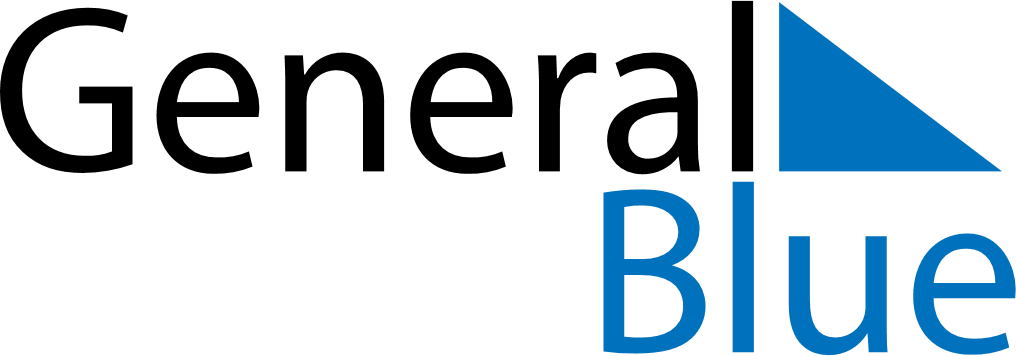 February 2024February 2024February 2024February 2024February 2024February 2024Mondoubleau, FranceMondoubleau, FranceMondoubleau, FranceMondoubleau, FranceMondoubleau, FranceMondoubleau, FranceSunday Monday Tuesday Wednesday Thursday Friday Saturday 1 2 3 Sunrise: 8:25 AM Sunset: 5:54 PM Daylight: 9 hours and 29 minutes. Sunrise: 8:23 AM Sunset: 5:56 PM Daylight: 9 hours and 32 minutes. Sunrise: 8:22 AM Sunset: 5:57 PM Daylight: 9 hours and 35 minutes. 4 5 6 7 8 9 10 Sunrise: 8:21 AM Sunset: 5:59 PM Daylight: 9 hours and 38 minutes. Sunrise: 8:19 AM Sunset: 6:00 PM Daylight: 9 hours and 41 minutes. Sunrise: 8:18 AM Sunset: 6:02 PM Daylight: 9 hours and 44 minutes. Sunrise: 8:16 AM Sunset: 6:04 PM Daylight: 9 hours and 47 minutes. Sunrise: 8:15 AM Sunset: 6:05 PM Daylight: 9 hours and 50 minutes. Sunrise: 8:13 AM Sunset: 6:07 PM Daylight: 9 hours and 53 minutes. Sunrise: 8:12 AM Sunset: 6:08 PM Daylight: 9 hours and 56 minutes. 11 12 13 14 15 16 17 Sunrise: 8:10 AM Sunset: 6:10 PM Daylight: 9 hours and 59 minutes. Sunrise: 8:09 AM Sunset: 6:12 PM Daylight: 10 hours and 2 minutes. Sunrise: 8:07 AM Sunset: 6:13 PM Daylight: 10 hours and 6 minutes. Sunrise: 8:05 AM Sunset: 6:15 PM Daylight: 10 hours and 9 minutes. Sunrise: 8:04 AM Sunset: 6:16 PM Daylight: 10 hours and 12 minutes. Sunrise: 8:02 AM Sunset: 6:18 PM Daylight: 10 hours and 15 minutes. Sunrise: 8:00 AM Sunset: 6:19 PM Daylight: 10 hours and 19 minutes. 18 19 20 21 22 23 24 Sunrise: 7:59 AM Sunset: 6:21 PM Daylight: 10 hours and 22 minutes. Sunrise: 7:57 AM Sunset: 6:23 PM Daylight: 10 hours and 25 minutes. Sunrise: 7:55 AM Sunset: 6:24 PM Daylight: 10 hours and 29 minutes. Sunrise: 7:53 AM Sunset: 6:26 PM Daylight: 10 hours and 32 minutes. Sunrise: 7:52 AM Sunset: 6:27 PM Daylight: 10 hours and 35 minutes. Sunrise: 7:50 AM Sunset: 6:29 PM Daylight: 10 hours and 39 minutes. Sunrise: 7:48 AM Sunset: 6:31 PM Daylight: 10 hours and 42 minutes. 25 26 27 28 29 Sunrise: 7:46 AM Sunset: 6:32 PM Daylight: 10 hours and 45 minutes. Sunrise: 7:44 AM Sunset: 6:34 PM Daylight: 10 hours and 49 minutes. Sunrise: 7:42 AM Sunset: 6:35 PM Daylight: 10 hours and 52 minutes. Sunrise: 7:41 AM Sunset: 6:37 PM Daylight: 10 hours and 56 minutes. Sunrise: 7:39 AM Sunset: 6:38 PM Daylight: 10 hours and 59 minutes. 